Raten Sie mal!Wie viele SchweizerInnen wohnen in der EU? [   ]	   ca. 700 000	   [   ]	ca. 445 000 	[   ]	ca. 70 000	[   ]	ca. 45 000Wie viele EU-BürgerInnen wohnen in der Schweiz?[   ]	    ca. 1.3 Mio.	   [   ]	ca. 1 Mio.	[   ]	ca. 0.8 Mio.	[   ]	ca. 0.3 Mio.Wie viele Ehen wurden 2014 in der Schweiz zwischen Schweizern und Ausländern geschlossen? [   ]	   ca. 500	   [   ]	ca. 5000	[   ]	ca. 15 000	[   ]	ca. 30 000Fragen zum Film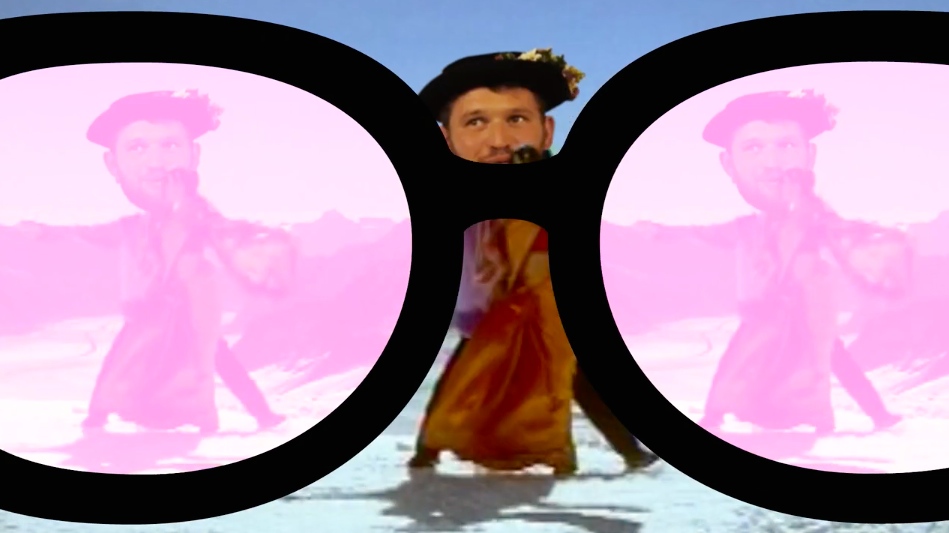 Erklären Sie die Redewendung «Etwas durch die rosa Brille sehen».________________________________________________________
________________________________________________________Was ist für Sie persönlich einen Vorteil des Luftverkehrsabkommens? ________________________________________________________
________________________________________________________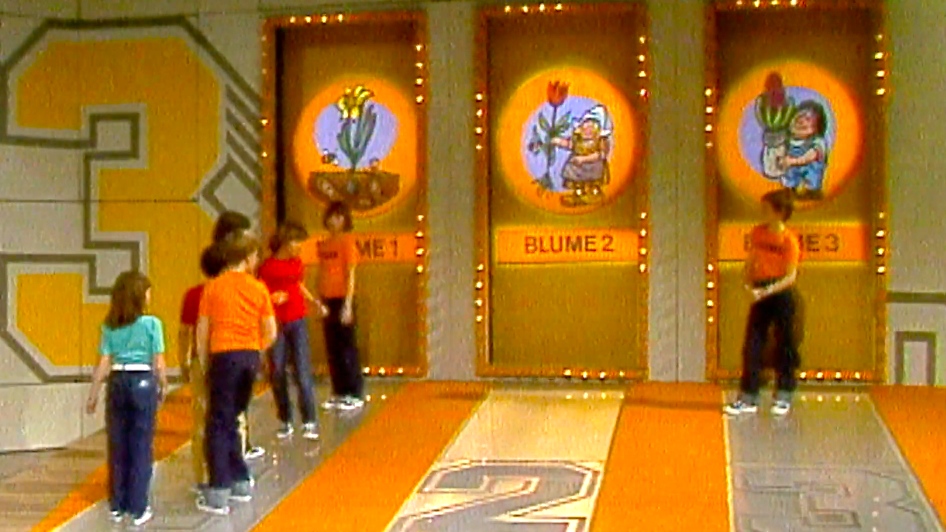 Dank welchem Abkommen sind viele Schweizer Berufsqualifikationen im gesamten EU-Raum anerkannt?  	________________________________________________________Was ist gemeint mit «...einen Kontingentplatz ergattern»?_______________________________________________________________________________ZukunftsszenarioSchauen wir in die Zukunft - Zeitrechnung heute in 2 Jahren. Wir schreiben also das Jahr	    Aufgrund eines Vertragsbruchs, wurde das Personenfreizügigkeitsabkommen Seitens der EU gekündigt. Das heisst unter anderem, dass die Zuwanderung wieder wie vor 2002 mit einer Obergrenze versehen wird (siehe Fragen zum Film, Aufgabe 2d). Dumm gelaufen! Gerade jetzt wo ihre grosse Liebe aus Spanien zu ihnen in die Schweiz ziehen und auch da arbeiten will.Schreiben Sie in vollständigen Sätzen auf, mit welchen zwei Schwierigkeiten Ihre Freundin, Ihr Freund aus Spanien konfrontiert sein könnte.________________________________________________________________________________________________________________________________________________________________________________________________________________________________________________________________________________________________________________________________________________________________________________________________________________________________________________________________________________________________________________________________________________________________________________________________________________________________________________________________HörbeitragHören Sie den Beitrag «Schweiz akzeptiert nicht alle EU-Diplome» und kreuzen richtig oder falsch an. (aus «Echo der Zeit» vom 21.07.2015, 5:09min)											richtig	falscha) 	Die Schweizer Behörden gaben Fehler bei der Beantwortung des Gesuchs von	 	☐	☐	Monsieur Dupont zu.b) 	Die französische Botschaft wirft der Schweiz vor, sie schotte den Arbeitsmarkt ab.	☐	☐c) 	Die Ausbildung zum Elektroinstallateur ist in der Schweiz praxisorientierter und		☐	☐	dauert länger.d)	Die EU sagt, sie werde zukünftig Schweizern in der EU das Leben schwerer machen.	☐	☐Mündliche StellungnahmeNehmen Sie kurz Stellung zur Problematik im Hörbeitrag. Finden Sie die Umstände in Ordnung?Müsste man etwas ändern? Tauschen Sie sich mit ihrem Nachbarn aus und begründen Sie Ihre Haltung.